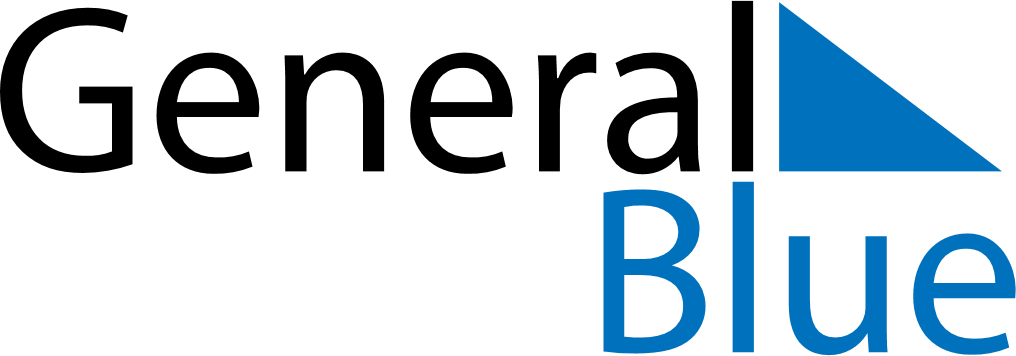 April 2027April 2027April 2027April 2027BrazilBrazilBrazilMondayTuesdayWednesdayThursdayFridaySaturdaySaturdaySunday123345678910101112131415161717181920212223242425Tiradentes’ Day2627282930